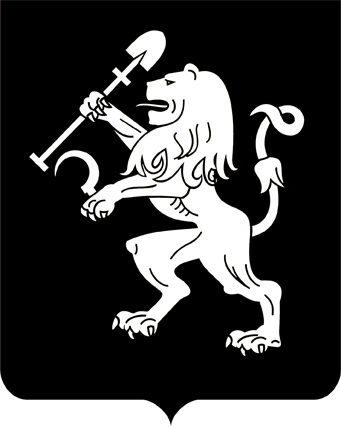 АДМИНИСТРАЦИЯ ГОРОДА КРАСНОЯРСКАПОСТАНОВЛЕНИЕОб утверждении Примерного положения об оплате труда работниковмуниципального казенного учреждения города Красноярска«Ресурсно-технический центр» и внесении измененийв постановление администрации города от 19.01.2010 № 1В соответствии со ст. 135, 144 Трудового кодекса Российской              Федерации, постановлением администрации города от 19.01.2010 № 1 «Об оплате труда работников муниципальных учреждений города Красноярска», руководствуясь ст. 41, 58, 59 Устава города Красноярска,ПОСТАНОВЛЯЮ:1. Утвердить Примерное положение об оплате труда работников муниципального казенного учреждения города Красноярска «Ресурсно-технический центр» согласно приложению.2. Признать утратившим силу пункт 2 постановления админи-страции города от 31.10.2013 № 603 «Об утверждении Примерных                положений об оплате труда работников муниципальных казенных учреждений – централизованных бухгалтерий учреждений отрасли «Образование», муниципального казенного учреждения «Центр                обеспечения безопасного функционирования учреждений отрасли              «Образование» и муниципального казенного учреждения «Красноярский информационно-методический центр».3. Внести в Положение об оплате труда работников муниципальных учреждений города Красноярска, утвержденное постановлением администрации города от 19.01.2010 № 1 (далее – Положение), следующие изменения:1) дополнить таблицу приложения 1 к Положению строкой 14 следующего содержания:2) в таблице приложения 3 к Положению:в строке 1 слова «и учреждений по обеспечению безопасного                 и комфортного пребывания детей в учреждениях отрасли «Образование» исключить;строку 10 изложить в следующей редакции:4. Настоящее постановление вступает в силу с даты внесения                в Единый государственный реестр юридических лиц записи о регистрации изменений в учредительные документы муниципального казенного учреждения «Центр обеспечения безопасного функционирования          учреждений отрасли «Образование» в связи с его переименованием             в муниципальное казенное учреждение города Красноярска «Ресурсно-технический центр».5. Постановление опубликовать в газете «Городские новости»                 и разместить на официальном сайте администрации города.Глава города								       В.А. ЛогиновПриложение к постановлению	администрации городаот ____________ № ________ПРИМЕРНОЕ ПОЛОЖЕНИЕоб оплате труда работников муниципального казенного учреждения города Красноярска «Ресурсно-технический центр» I. Общие положения1. Настоящее Примерное положение (далее – Положение) регулирует порядок, условия оплаты труда работников муниципального казенного учреждения города Красноярска «Ресурсно-технический центр» (далее – учреждение).2. Заработная плата устанавливается трудовым договором в соответствии с  системой оплаты труда в учреждении.Система оплаты труда работников учреждения устанавливается               в учреждении коллективным договором, соглашением, локальными нормативными актами в соответствии с трудовым законодательством, иными нормативными правовыми актами Российской Федерации,                законами и иными нормативными правовыми актами Красноярского края, содержащими нормы трудового права и нормативными правовыми актами города Красноярска, а также настоящим Положением.Локальные нормативные акты, устанавливающие систему оплаты труда, принимаются работодателем с учетом мнения представительного органа работников.3. Система оплаты труда работников учреждения включает в себя следующие элементы оплаты труда:оклады (должностные оклады), ставки заработной платы;выплаты компенсационного характера;выплаты стимулирующего характера.4. Заработная плата работников учреждения увеличивается                  (индексируется) с учетом уровня потребительских цен на товары                      и услуги. Размеры и сроки индексации устанавливаются решением Красноярского городского Совета депутатов о бюджете города.5. Работникам учреждения в случаях, установленных настоящим Положением, осуществляется выплата единовременной материальной помощи.II. Установление размеров, окладов (должностных окладов), ставок заработной платы 6. Размеры окладов (должностных окладов), ставок заработной платы работникам устанавливаются руководителем учреждения                   на основе требований к профессиональной подготовке и уровню квалификации, которые необходимы для осуществления соответствующей профессиональной деятельности, с учетом сложности и объема выполняемой работы в соответствии с размерами окладов (должностных окладов), ставок заработной платы, определенных в коллективном              договоре, локальных нормативных актах, принятых с учетом мнения представительного органа работников.7. В коллективном договоре, локальных нормативных актах размеры окладов (должностных окладов), ставок заработной платы устанавливаются не ниже минимальных размеров окладов (должностных окладов), ставок заработной платы, определяемых по квалификационным уровням профессиональных квалификационных групп (далее – ПКГ) и отдельным должностям, не включенным в профессиональные квалификационные группы (далее – минимальные размеры окладов, ставок).8. Минимальные размеры окладов специалистов и служащих                общеотраслевых должностей устанавливаются на основе ПКГ, утвержденных приказом Минздравсоцразвития России от 29.05.2008 № 247н:9. Должности, не предусмотренные профессиональными квалификационными группами:10. Минимальные размеры ставок заработной платы работников, осуществляющих профессиональную деятельность по профессиям                рабочих, устанавливаются на основании ПКГ, утвержденных приказом Минздравсоцразвития России от 29.05.2008 № 248н:11. Размеры окладов (должностных окладов), ставок заработной платы водителей могут устанавливаться выше минимальных размеров окладов при наличии квалификационных категорий. Увеличение минимальных окладов (должностных окладов), ставок заработной платы осуществляется посредством применения к минимальным окладам (должностным окладам), ставкам заработной                     платы водителей следующих повышающих коэффициентов при на-личии:квалификации первого класса – 0,25;квалификации второго класса – 0,1.III. Виды выплат компенсационного характера, размерыи условия их установления12. К выплатам компенсационного характера относятся:выплаты работникам, занятым на работах с вредными и (или) опасными и иными особыми условиями труда;выплаты за работу в местностях с особыми климатическими условиями;выплаты за работу в условиях, отклоняющихся от нормальных (при выполнении работ различной квалификации, совмещении профессий (должностей), сверхурочной работе, работе в ночное время                           и при выполнении работ в других условиях, отклоняющихся от нормальных).13. Выплаты компенсационного характера, за исключением                 выплат за работу в местностях с особыми климатическими условиями,   и персональные стимулирующие выплаты устанавливаются от оклада (должностного оклада), ставки заработной платы.Доплата за работу в ночное время производится работникам                    в размере 35% части оклада (должностного оклада), ставки заработной платы (рассчитанного за час работы) за каждый час работы в ночное время.Оплата труда в выходные и нерабочие праздничные дни производится в соответствии с действующим законодательством.14. В случаях, определенных законодательством Российской                Федерации и Красноярского края, к заработной плате работников учреждений устанавливаются районный коэффициент, процентная надбавка к заработной плате за стаж работы в районах Крайнего Севера и приравненных к ним местностях, в иных местностях Красноярского края                с особыми климатическими условиями.15. К другим видам компенсационных выплат за работу в условиях, отклоняющихся от нормальных (при выполнении работ в других условиях, отклоняющихся от нормальных), относятся выплаты водителям автомобиля за мойку автомобилей – до 105% должностного оклада (оклада), ставки заработной платы.IV. Виды выплат стимулирующего характера, размерыи условия их осуществления16. К выплатам стимулирующего характера относятся выплаты, направленные на стимулирование работников за качественные результаты труда, а также поощрение за выполненную работу.17. Работникам учреждения в пределах бюджетных ассигнований на оплату труда работников учреждения устанавливаются следующие виды выплат стимулирующего характера:персональные выплаты: за продолжительность работы, за сложность, напряженность и особый режим работы; в целях обеспечения            заработной платы работника учреждения на уровне размера минимальной заработной платы, региональная выплата;специальная краевая выплата;выплаты за качество выполняемых работ;выплаты по итогам работы.18. Размеры персональных выплат определяются работодателем для каждого работника дифференцированно исходя из квалификации, опыта работы, сложности выполняемой работы и устанавливаются                в процентах к окладу (должностному окладу), ставке заработной платы работника учреждения:1) персональная выплата за продолжительность работы устанавливается специалистам:При определении продолжительности работы учитывается время работы в муниципальных учреждениях города Красноярска, в централизованных бухгалтериях при органах (в том числе территориальных подразделениях) администрации города, на муниципальных должностях муниципальной службы города Красноярска;2) персональная выплата за сложность, напряженность и особый режим работы:Конкретный размер ежемесячной выплаты за сложность, напряженность и особый режим работы устанавливается работнику по решению работодателя. Установленная выплата может быть изменена в случае изменения сложности, напряженности и особого режима работы;3) персональная выплата за сложность, напряженность и особый режим работы может увеличиваться один раз в год на основании личного заявления при предоставлении ежегодного оплачиваемого отпуска              в следующих размерах:4) персональные выплаты в целях обеспечения заработной платы работника учреждения на уровне размера минимальной заработной           платы производятся работникам учреждения, месячная заработная               плата которых при полностью отработанной норме рабочего времени                 и выполненной норме труда (трудовых обязанностей) с учетом выплат стимулирующего характера ниже размера минимальной заработной платы, установленного в Красноярском крае, в размере, определяемом как разница между размером минимальной заработной платы, установленным в Красноярском крае и величиной заработной платы конкретного работника учреждения за соответствующий период времени.Работникам учреждения, месячная заработная плата которых                 по основному месту работы при не полностью отработанной норме                рабочего времени с учетом выплат стимулирующего характера ниже размера минимальной заработной платы, установленного в Красноярском крае, исчисленного пропорционально отработанному работником              учреждения времени, указанные персональные выплаты произво-                дятся в размере, определяемом для каждого работника как разница между размером минимальной заработной платы, установленным                    в Красноярском крае, исчисленным пропорционально отработанному работником учреждения времени, и величиной заработной платы              конкретного работника учреждения за соответствующий период                 времени.5) работникам, месячная заработная плата которых при полностью отработанной норме рабочего времени и выполненной норме труда (трудовых обязанностей) с учетом выплат компенсационного и стимулирующего характера ниже размера заработной платы, установленного Законом Красноярского края от 29.10.2009 № 9-3864 «О системах                оплаты труда работников краевых государственных учреждений», предоставляется региональная выплата.Региональная выплата для работника рассчитывается как разница между размером заработной платы, установленным Законом Красноярского края от 29.10.2009 № 9-3864 «О системах оплаты труда работников краевых государственных учреждений», и месячной заработной платой конкретного работника при полностью отработанной норме               рабочего времени и выполненной норме труда (трудовых обязанно-стей).Работникам, месячная заработная плата которых по основному месту работы при не полностью отработанной норме рабочего времени ниже размера заработной платы, установленного Законом Красноярского края от 29.10.2009 № 9-3864 «О системах оплаты труда работников краевых государственных учреждений», исчисленного пропорционально отработанному времени, установить региональную выплату, размер которой для каждого работника определяется как разница между размером заработной платы, установленным Законом Красноярского края                   от 29.10.2009 № 9-3864 «О системах оплаты труда работников краевых государственных учреждений», исчисленным пропорционально отработанному работником времени, и величиной заработной платы конкретного работника за соответствующий период времени.Для целей настоящего пункта при расчете региональной доплаты под месячной заработной платой понимается заработная плата конкретного работника с учетом доплаты до размера минимальной заработной платы, установленного в Красноярском крае (в случае ее осуществления).Региональная выплата включает в себя начисления по районному коэффициенту, процентной надбавке к заработной плате за стаж работы в районах Крайнего Севера и приравненных к ним местностях или надбавке за работу в местностях с особыми климатическими условиями.Размеры заработной платы для расчета региональной выплаты включают в себя начисления по районному коэффициенту, процентной надбавке к заработной плате за стаж работы в районах Крайнего Севера и приравненных к ним местностях или надбавке за работу в местностях с особыми климатическими условиями.19. Специальная краевая выплата устанавливается в целях повышения уровня оплаты труда работника.Работникам по основному месту работы ежемесячно предоставляется специальная краевая выплата. Размер выплаты при полностью                отработанной норме рабочего времени и выполненной норме труда (трудовых обязанностей) составляет 3 000 рублей.Работникам по основному месту работы при не полностью отработанной норме рабочего времени размер специальной краевой выплаты исчисляется пропорционально отработанному работником времени.На специальную краевую выплату начисляются районный коэффициент, процентная надбавка к заработной плате за стаж работы                     в районах Крайнего Севера и приравненных к ним местностях, в иных местностях Красноярского края с особыми климатическими условиями.Размер специальной краевой выплаты в месяце, в котором работникам производятся начисления исходя из средней заработной платы, определенной в соответствии с нормативными правовыми актами                 Российской Федерации, выплачиваемые за счет фонда оплаты труда,               за исключением пособий по временной нетрудоспособности, увеличивается.Размер увеличения рассчитывается по формуле:СКВУВ = ОТП x КУВ – ОТП,где:СКВУВ – размер увеличения специальной краевой выплаты, рас-считанный с учетом районного коэффициента, процентной надбавки             к заработной плате за стаж работы в районах Крайнего Севера и приравненных к ним местностях, в иных местностях Красноярского края               с особыми климатическими условиями;ОТП – размер начисленных выплат, исчисляемых исходя из средней заработной платы, определенной в соответствии с нормативными правовыми актами Российской Федерации, выплачиваемых за счет фонда оплаты труда, за исключением пособий по временной нетрудоспособности;КУВ – коэффициент увеличения специальной краевой выплаты.В случае если при определении среднего дневного заработка                 учитываются только периоды с 1 января 2024 года, КУВ принимается равным 1.В случае если при определении среднего дневного заработка учитываются периоды, предшествующие 1 января 2024 года, КУВ рассчитывается по формуле:КУВ = (ЗПФ1 + (СКВ х КМЕС х КРК) + ЗПФ2) / (ЗПФ1 + ЗПФ2),где:ЗПФ1 – фактически начисленная заработная плата работника учреждения, учитываемая при определении среднего дневного заработка           в соответствии с нормативными правовыми актами Российской             Федерации, за период до 1 января 2024 года;ЗПФ2 – фактически начисленная заработная плата работника учреждения, учитываемая при определении среднего дневного заработка                в соответствии с нормативными правовыми актами Российской                Федерации, за период с 1 января 2024 года;СКВ – специальная краевая выплата;КМЕС – количество месяцев, учитываемых при определении среднего дневного заработка в соответствии с нормативными правовыми   актами Российской Федерации, за период до 1 января 2024 года;КРК – районный коэффициент, процентная надбавка к заработной плате за стаж работы в районах Крайнего Севера и приравненных к ним местностях, в иных местностях Красноярского края с особыми климатическими условиями.При расчете КУВ подлежит округлению до четырех знаков после запятой.20. Все виды стимулирующих выплат (за исключением выплат             по итогам работы) выплачиваются ежемесячно за фактически отработанное время.21. Выплаты стимулирующего характера за качество выполняемой работы и по итогам работы производятся по решению работодателя               с учетом критериев оценки качества и результативности труда работ-ников.22. Стимулирующие выплаты за качество выполняемых работ устанавливаются на плановый период (квартал, месяц) и выплачиваются работникам учреждения с учетом критериев оценки результативности           и качества труда работников учреждений по итогам работы за отчетный период с учетом фактически отработанного времени. Периодичность            и порядок оценки результативности и качества труда для установления стимулирующих выплат за качество выполняемых работ работников,            в том числе вновь принятых работников и работников, вышедших                 из отпуска по уходу за ребенком,  устанавливается локальным нормативным актом учреждения.23. Стимулирующие выплаты за качество выполняемой работы устанавливаются с целью стимулирования работников к улучшению           качества предоставляемых учреждением услуг, достижению положительных результатов в деятельности учреждения.Конкретный размер  стимулирующей выплаты за качество выполняемой работы устанавливается работодателем персонально в отношении конкретного работника с учетом критериев оценки результативности и качества труда работников согласно приложению 1 к настоящему Положению в пределах утвержденного фонда оплаты труда.24. Выплаты по итогам работы за плановый период осуществляются с целью поощрения работников учреждения за общие результаты труда.При определении размера стимулирующих выплат по итогам                работы за год учитывается время (не менее 3 месяцев), фактически               отработанное в течение года, а также личный вклад, внесенный в результаты деятельности учреждения.Конкретный размер выплаты по итогам работы устанавливается работодателем с учетом критериев оценки результативности труда               работников согласно приложению 2 к настоящему Положению.25. Выплаты стимулирующего характера за качество выполняемой работы и по итогам работы за плановый период конкретному работнику устанавливаются в соответствии с балльной оценкой.Размер выплаты, осуществляемой конкретному работнику учреждения, определяется по формуле:C = C1балла х Бi ,где:C – размер выплаты, осуществляемой конкретному работнику учреждения в плановом периоде;C1балла – стоимость одного балла для определения размеров стимулирующих выплат на плановый период;Бi – количество баллов по результатам оценки труда i-го работника учреждения, исчисленное в суммовом выражении по показателям оценки за отчетный период;где:Qстим – фонд оплаты труда, предназначенный для осуществления стимулирующих выплат работникам учреждения в плановом периоде;Qстим рук – плановый фонд стимулирующих выплат руководителя, заместителей руководителя, главного бухгалтера в расчете на плановый период;n – количество штатных единиц в соответствии со штатным расписанием учреждения, за исключением руководителя, заместителей            руководителя, главного бухгалтера;Qстим = Qзп – Qгар – Qотп ,где:Qзп – фонд оплаты труда учреждения, состоящий из установленных работникам должностных окладов, стимулирующих и компенсационных выплат, утвержденный в бюджетной смете учреждения на плановый период;Qгар – гарантированный фонд оплаты труда (сумма заработной платы работников по бюджетной смете учреждения с учетом сумм компенсационных и персональных выплат, специальной краевой выплаты                на плановый период);Qотп – сумма средств, направляемая в резерв для оплаты отпусков, выплаты пособия по временной нетрудоспособности за первые три дня временной нетрудоспособности по должностям, замещаемым на период отсутствия, оплаты дней служебных командировок, подготовки, переподготовки, повышения квалификации работников, приходящихся              на выходные и праздничные дни, учреждения на плановый период;где:Nотп – количество дней отпуска по должностям, замещаемым                  на период отпуска, согласно графику отпусков в плановом периоде, дней временной нетрудоспособности по замещаемым должностям, дней служебных командировок, подготовки, переподготовки, повышения квалификации работников, приходящихся на выходные и праздничные дни, учреждения на плановый период;Nгод – количество календарных дней в плановом периоде;r – количество штатных единиц в соответствии со штатным расписанием учреждения.Стоимость 1 балла для определения размеров стимулирующих выплат на плановый период в учреждении может рассчитываться                 отдельно по специалистам и работникам по техническому обеспечению деятельности учреждения, а также по водителям автобусов, осуществляющим перевозку детей, исходя из доведенного фонда оплаты труда работников указанных категорий.К работникам по техническому обеспечению деятельности учреждения относятся:водитель автомобиля;рабочий по комплексному обслуживанию и ремонту зданий;сторож (вахтер);диспетчер.V. Единовременная материальная помощь26. Работникам учреждения в пределах утвержденного фонда оплаты труда может осуществляться выплата единовременной материальной помощи.27. Единовременная материальная помощь работникам учреждения оказывается по решению руководителя учреждения в связи с бракосочетанием, рождением ребенка, в связи со смертью супруга (супруги) или близких родственников (детей, родителей).28. Размер единовременной материальной помощи определяется руководителем учреждения самостоятельно в пределах фонда оплаты труда учреждения.29. Выплата единовременной материальной помощи работникам учреждения производится на основании приказа руководителя учреждения с учетом положений настоящего раздела.30. Единовременная материальная помощь, предоставляемая руководителю учреждения в соответствии с настоящим Положением, выплачивается по согласованию с  руководителем органа, координирующим деятельность учреждения в пределах утвержденного фонда оплаты труда учреждения.31. Выплата единовременной материальной помощи заместителям руководителя учреждения и главному бухгалтеру производится на основании приказа руководителя учреждения с учетом настоящего Положения в пределах утвержденного фонда оплаты труда учреждения.VI. Условия оплаты труда руководителя учреждения, его заместителей и главного бухгалтера32. Оплата труда руководителя учреждения, его заместителей, главного бухгалтера  осуществляется в виде заработной платы, которая включает в себя:должностной оклад;выплаты компенсационного характера;выплаты стимулирующего характера.33. Размер должностного оклада руководителя учреждения устанавливается трудовым договором и определяется в кратном отношении к среднему размеру оклада (должностного оклада), ставки заработной платы работников основного персонала возглавляемого им учреждения с учетом отнесения учреждения к группе по оплате труда руководителей.34. Группа по оплате труда руководителя учреждения определяется на основании следующих объемных показателей:35. Руководителю учреждения группа по оплате труда руководителей учреждений устанавливается по согласованию с руководителем органа, координирующего деятельность учреждения, и определяется                 не реже одного раза в год в соответствии со значениями объемных показателей за предшествующий год. 36. Группа по оплате труда руководителя учреждения определяется исходя из следующей суммы баллов:37. Группа по оплате труда руководителя учреждения определяется на основании документов, подтверждающих наличие объемов работы учреждения на 1 января текущего года.38. Средний размер оклада (должностного оклада), ставки заработной платы работников основного персонала определяется в соответствии с Порядком исчисления среднего размера оклада (должностного оклада), ставки заработной платы работников основного персонала для определения размера должностного оклада руководителя учреждения, определяемым в соответствии с постановлением администрации города от 19.01.2010 № 1 «Об оплате труда работников муниципальных учреждений города Красноярска» и перечнем должностей, профессий             работников учреждений, относимых к основному персоналу. К основному персоналу относится должность инженера I и II категории.39. Количество средних окладов (должностных окладов), ставок заработной платы работников основного персонала, используемое при определении размера должностного оклада руководителя с учетом          отнесения учреждения к группе по оплате труда руководителей учреждения, определяется в соответствии с постановлением администрации города от 19.01.2010 № 1 «Об оплате труда работников муниципальных учреждений города Красноярска».40. Размеры должностных окладов заместителей руководителя, главного бухгалтера устанавливаются руководителем учреждения                на 10–30 процентов ниже размера должностного оклада руководителя учреждения.41. Выплаты компенсационного характера руководителю учреждения, заместителям руководителя, главному бухгалтеру устанавливаются в соответствии с разделом 3 настоящего Положения в процентах к должностным окладам, если иное не установлено законодательством.42. Объем средств на осуществление выплат стимулирующего              характера руководителю учреждения выделяется в бюджетной смете учреждения.43. Количество должностных окладов руководителя, учитываемых при определении объема средств на выплаты стимулирующего характера руководителю учреждения, составляет до 51,4 должностных окладов руководителя учреждения в год с учетом районного коэффициента, процентной надбавки к заработной плате за стаж работы в районах Крайнего Севера и приравненных к ним местностях или надбавки за работу в местностях с особыми климатическими условиями. Конкретное количество должностных окладов руководителя, которое может направляться на выплаты стимулирующего характера, согласовывается органом, координирующим деятельность учреждения.Сложившаяся к концу отчетного периода экономия бюджетных средств по стимулирующим выплатам руководителю учреждения может направляться на стимулирование труда работников учреждения.44. Руководителю учреждения, заместителям, главному бухгалтеру в пределах утвержденного фонда оплаты труда могут устанавливаться следующие выплаты стимулирующего характера:персональные выплаты (за продолжительность работы, за сложность, напряженность и особый режим работы);специальная краевая выплата;выплаты за качество выполняемых работ;выплаты по итогам работы.	45. Руководителю, заместителям, главному бухгалтеру устанавливаются следующие персональные выплаты:1) персональная выплата за продолжительность работы:При определении продолжительности работы учитывается время работы в муниципальных учреждениях города Красноярска, централизованных бухгалтериях при органах, территориальных подразделениях администрации города, на муниципальных должностях муниципальной службы города Красноярска;2) персональная выплата за сложность, напряженность и особый режим работы:3) персональная выплата за сложность, напряженность и особый режим работы может увеличиваться один раз в год на основании личного заявления при предоставлении ежегодного оплачиваемого отпуска              в следующих размерах:46. Специальная краевая выплата устанавливается в целях повышения уровня оплаты труда руководителя учреждения, его заместителей и главного бухгалтера.Руководителю учреждения, его заместителям и главному бухгалтеру по основному месту работы ежемесячно предоставляется специальная краевая выплата.   Размер выплаты при полностью отработанной норме рабочего времени и выполненной норме труда (трудовых обязанностей) составляет  3 000 рублей.Руководителю учреждения, его заместителям и главному бухгалтеру по основному месту работы  при не полностью отработанной норме рабочего времени размер специальной краевой выплаты исчисляется пропорционально отработанному работником времени.На специальную краевую выплату начисляются районный коэффициент, процентная надбавка к заработной плате за стаж работы                  в районах Крайнего Севера и приравненных к ним местностях, в иных местностях Красноярского края с особыми климатическими условиями.Размер специальной краевой выплаты в месяце, в котором руководителю учреждения, его заместителям  и главному бухгалтеру производятся начисления исходя из средней заработной платы, определенной               в соответствии с нормативными правовыми актами Российской Федерации, выплачиваемые за счет фонда оплаты труда, за исключением пособий по временной нетрудоспособности, увеличивается.Размер увеличения рассчитывается по формуле:СКВУВ = ОТП x КУВ – ОТПгде:СКВУВ – размер увеличения специальной краевой выплаты, рас-считанный с учетом районного коэффициента, процентной надбавки                  к заработной плате за стаж работы в районах Крайнего Севера и приравненных к ним местностях, в иных местностях Красноярского края                с особыми климатическими условиями;ОТП – размер начисленных выплат, исчисляемых исходя из средней заработной платы, определенной в соответствии с нормативными правовыми актами Российской Федерации, выплачиваемых за счет фонда оплаты труда, за исключением пособий по временной нетрудоспособности;КУВ – коэффициент увеличения специальной краевой выплаты.В случае если при определении среднего дневного заработка учитываются только периоды с 1 января 2024 года, КУВ принимается равным 1.В случае если при определении среднего дневного заработка учитываются периоды, предшествующие 1 января 2024 года, КУВ рассчитывается по формуле:КУВ = (ЗПФ1 + (СКВ х КМЕС х КРК) + ЗПФ2) / (ЗПФ1 + ЗПФ2),где:ЗПФ1 – фактически начисленная заработная плата работника учреждения, учитываемая при определении среднего дневного заработка            в соответствии с нормативными правовыми актами Российской Федерации, за период до 1 января 2024 года;ЗПФ2 – фактически начисленная заработная плата работника учреждения, учитываемая при определении среднего дневного заработка              в соответствии с нормативными правовыми актами Российской Федерации, за период с 1 января 2024 года;СКВ – специальная краевая выплата;КМЕС – количество месяцев, учитываемых при определении среднего дневного заработка в соответствии с нормативными правовыми актами Российской Федерации, за период до 1 января 2024 года;КРК – районный коэффициент, процентная надбавка к заработной плате за стаж работы в районах Крайнего Севера и приравненных к ним местностях, в иных местностях Красноярского края с особыми климатическими условиями.При расчете КУВ подлежит округлению до четырех знаков после запятой.47. Оценка результативности и качества труда руководителя учреждения для установления  стимулирующих выплат за качество выполняемых работ, выплат по итогам работы осуществляется органом                администрации города, координирующим деятельность учреждения, заместителей руководителя и главного бухгалтера – руководителем учреждения на основании предоставленных ими оценочных листов. Конкретный размер персональных выплат за сложность, напряженность и особый режим работы для заместителя и главного бухгалтера определяется руководителем учреждения.48. Выплаты стимулирующего характера для руководителя учреждения, за исключением персональных выплат, специальной краевой выплаты и выплат по итогам работы, устанавливаются на срок не более трех месяцев в процентах от должностного оклада.49. Выплаты стимулирующего характера для заместителей руководителя,  главного бухгалтера, за исключением персональных выплат, специальной краевой выплаты и выплат по итогам работы, устанавливаются приказом руководителя учреждения на срок не более трех                 месяцев. 50. Конкретный размер персональных выплат за сложность, напряженность и особый режим работы для руководителя учреждения согласовывается органом администрации города, координирующим             деятельность учреждения и устанавливается на срок не более одного года.51. Выплаты стимулирующего характера за качество выполняемых работ руководителю учреждения, его заместителям и главному бухгалтеру производятся в соответствии с критериями оценки результативности и качества их труда согласно приложению 3 к настоящему Положению.52. При определении размера стимулирующих выплат по итогам работы за год учитывается время (не менее 3 месяцев), фактически            отработанное в течение года, а также личный вклад, внесенный в результаты деятельности учреждения.53. Выплаты по итогам работы за плановый период руководителю учреждения, его заместителям, главному бухгалтеру производится при условии достижения показателей соответствующих критериев согласно приложению 4 к настоящему Положению.54. Заместителям руководителя, главному бухгалтеру размер стимулирующих выплат устанавливается приказом руководителя учре-ждения.55. Руководителю учреждения, его заместителям, главному бухгалтеру может оказываться единовременная материальная помощь                по основаниям и в размере, установленным разделом V настоящего                Положения.56. Предельный уровень соотношения среднемесячной заработной платы руководителя учреждения, его заместителей и главного бухгалтера, формируемой за счет всех источников финансового обеспечения             и рассчитываемой за календарный год, и среднемесячной заработной платы работников этих учреждений (без учета заработной платы руководителя учреждения, заместителей руководителя, главного бухгалтера) устанавливается в следующих размерах:При установлении условий оплаты труда руководителю учреждения, заместителям руководителя, главному бухгалтеру необходимо обеспечить непревышение предельного уровня соотношения, установленного в соответствии с пунктом 56 настоящего Положения, при               условии выполнения руководителем учреждения, заместителями руководителя, главным бухгалтером всех показателей эффективности              деятельности и получения стимулирующих выплат по итогам работы              в максимальном размере.Приложение 1к Примерному положениюоб оплате труда работниковмуниципального казенногоучреждения города Красноярска«Ресурсно-технический центр»КРИТЕРИИ, УСЛОВИЯ И ПРЕДЕЛЬНЫЙ РАЗМЕР для установления стимулирующих выплат за качество выполняемых работ работникам учреждения* Исходя из 100-балльной системы.Приложение 2к Примерному положениюоб оплате труда работниковмуниципального казенногоучреждения города Красноярска «Ресурсно-технический центр»КРИТЕРИИоценки результативности и качества труда для определенияразмеров выплат по итогам работы за плановый период (месяц, квартал, год) работникам учреждения* Исходя из 100-балльной системы.Приложение 3к Примерному положениюоб оплате труда работниковмуниципального казенногоучреждения города Красноярска«Ресурсно-технический центр»КРИТЕРИИ, УСЛОВИЯ И ПРЕДЕЛЬНЫЙ РАЗМЕРдля установления стимулирующих выплат за качество выполняемых работ руководителю учреждения, его заместителям и главному бухгалтеру учрежденияПриложение 4к Примерному положениюоб оплате труда работниковмуниципального казенногоучреждения города Красноярска«Ресурсно-технический центр»КРИТЕРИИоценки результативности и качества труда для определенияразмеров выплат по итогам работы за плановый период (месяц, квартал, год) руководителю учреждения, его заместителям и главному бухгалтеру учреждения28.03.2024№ 252«14Муниципальные учреждения, координируемые  департаментом социального развития администрации города Красноярска2,6–3,02,1–2,51,8–2,01,5–1,7»«10Муниципальные учреждения, координируемые департаментом социального развития администрации города Красноярска до 51,4»Квалификационные уровниМинимальный размер оклада (должностного оклада), ставки заработной платы, руб.12Профессиональная квалификационная группа«Общеотраслевые должности служащих второго уровня»Профессиональная квалификационная группа«Общеотраслевые должности служащих второго уровня»1-й квалификационный уровень. Диспетчер4 4984-й квалификационный уровень. Механик8 260Профессиональная квалификационная группа«Общеотраслевые должности служащих третьего уровня»Профессиональная квалификационная группа«Общеотраслевые должности служащих третьего уровня»1-й квалификационный уровень.Юрисконсульт, инженер, инженер по охране труда, инженер-электроник (электроник)5 9562-й квалификационный уровень. Инженер II категории6 5473-й квалификационный уровень. БухгалтерI категории, инженер I категории, юрисконсульт I категории7 187Наименование должностиМинимальный размер оклада (должностного оклада), ставки заработной платы, руб.12Начальник отдела10 838Заместитель начальника отдела, заведующий отделом10 036Ведущий специалист7 187Квалификационные уровниМинимальный размер оклада (должностного оклада), ставки заработной платы, руб.12Профессиональная квалификационная группа«Общеотраслевые профессии рабочих первого уровня»Профессиональная квалификационная группа«Общеотраслевые профессии рабочих первого уровня»1-й квалификационный уровень.Сторож (вахтер), рабочий по комплексному обслуживанию и ремонту зданий3 481Профессиональная квалификационная группа«Общеотраслевые профессии рабочих второго уровня»Профессиональная квалификационная группа«Общеотраслевые профессии рабочих второго уровня»1-й квалификационный уровень.Водитель автомобиля4 053№ п/пЗа продолжительность работыРазмер выплат в процентах к окладу (должностному окладу), ставке заработной платы1От 1 до 5 лет102От 5 до 10 лет153От 10 до 15 лет204Свыше 15 лет30№ п/пНаименование должностиПредельный размер выплат в процентах к окладу (должностному окладу), ставке заработной платы1231Начальник отдела, заместитель начальника отдела, заведующий отделом1252Юрисконсульт I категории2103Инженер I категории1754Инженер II категории 1775Инженер-электроник (электроник)1886Инженер по охране труда2107Инженер2088Механик1429Ведущий специалист 14710Бухгалтер I категории15011Водитель автомобиля18112Диспетчер 4513Сторож (вахтер)8514Рабочий по комплексному обслуживанию и ремонту зданий125№ п/пНаименование должностиПредельный размер выплат в процентах к окладу (должностному окладу), ставке заработной платы1231Начальник отдела, заместитель начальника отдела, заведующий отделом3282Юрисконсульт I категории4503Инженер (включая I, II категории), инженер по охране труда, инженер-электроник (электроник), бухгалтер I категории4054Механик3555Ведущий специалист 4056Водитель автомобиля3417Диспетчер2508Сторож (вахтер)3259Рабочий по комплексному обслуживанию и ремонту зданий396№ п/пПоказателиУсловияКоличество баллов1Количество работников в учреждениииз расчета на каждого работника12Количество объектов капитального и текущего ремонта в зданиях муниципальных учреждений за календарный годза каждый объект13Наличие автотранспортных средств в учрежденииза каждую единицу1Группы по оплате труда руководителя учреждения (по сумме баллов)Группы по оплате труда руководителя учреждения (по сумме баллов)Группы по оплате труда руководителя учреждения (по сумме баллов)Группы по оплате труда руководителя учреждения (по сумме баллов)I группаII группаIII группаIV группасвыше 450от 301 до 450от 201 до 300до 200№ п/пЗа продолжительность работыРазмер выплат в процентах к окладу (должностному окладу), ставке заработной платы1231От 1 до 5 лет102От 5 до 10 лет153От 10 до 15 лет204Свыше 15 лет30№ п/пНаименование должностиПредельный размер выплат в процентах к окладу (должностному окладу), ставке заработной платы1Руководитель учреждения1392Заместитель руководителя по общим вопросам1053Заместитель руководителя по материально-техническому и транспортному обеспечению1054Заместитель руководителя по обеспечению технического сопровождения ремонтов зданий учреждений1055Заместитель руководителя  по организационно-правовой работе1056Главный бухгалтер45№ п/пНаименование должностиПредельный размер выплат в процентах к окладу (должностному окладу), ставке заработной платы1231Руководитель учреждения2102Заместитель руководителя по общим вопросам2103Заместитель руководителя по материально-техническому и транспортному обеспечению2104Заместитель руководителя по обеспечению технического сопровождения ремонтов зданий учреждений2105Заместитель руководителя  по организационно-правовой работе2106Главный бухгалтер210№ п/пНаименование должностиКратность1Руководитель учреждения2,72Заместитель руководителя2,13Главный бухгалтер1,8ДолжностиКритерии оценки результативности и качества деятельности учрежденияИндикаторПредельное количество баллов*12341. Начальник организационно-правовогоотделаобеспечение эффективной деятельности отдела, организация и контроль исполнительской дисциплины, выполнения функциональных обязанностей сотрудниками отделаотсутствие обоснованных зафиксированных замечаний201. Начальник организационно-правовогоотделавыполнение поручений руководителя учреждения по вопросам, отнесенным к компетенции отдела; информирование и ознакомление работников отдела под подпись с документами, касающимися трудовой деятельности работниковотсутствие обоснованных зафиксированных замечаний101. Начальник организационно-правовогоотделасвоевременная и качественная организация  подготовки правовых актов и документов, обеспечение всего комплекса работ по кадровому делопроизводству в соответствии с нормативным регулированием, правовыми актами учрежденияотсутствие обоснованных зафиксированных замечаний201. Начальник организационно-правовогоотделасвоевременное правовое обеспечение деятельности руководителя учреждения, заместителя руководителя, отделов учрежденияотсутствие обоснованных зафиксированных замечаний101. Начальник организационно-правовогоотделакачественная разработка локальных правовых актов и другой документации,проведение правовой экспертизы исполнительных документов, локальных правовых актов и договоров с физическими и юридическими лицами, контроль за сроками исполнения судебных решений, исполнительных производств, правовых актов администрации городаотсутствие обоснованных зафиксированных замечаний201. Начальник организационно-правовогоотделасоблюдение требований охраны труда и пожарной безопасности, правил внутреннего трудового распорядкаотсутствие обоснованных зафиксированных замечаний101. Начальник организационно-правовогоотделавсего всего 902. Начальник сметного отделаобеспечение эффективной деятельности отдела, организация и контроль исполнительской дисциплины, выполнения функциональных обязанностей сотрудниками отделаотсутствие обоснованных зафиксированных замечаний202. Начальник сметного отделавыполнение поручений руководителя учреждения по вопросам, отнесенным к компетенции отдела; информирование и ознакомление работников отдела под подпись с документами, касающимися трудовой деятельности работниковотсутствие обоснованных зафиксированных замечаний102. Начальник сметного отделаорганизация работы отдела по проверке  проектно-сметной документации для выполнения работ по капитальному ремонту зданий, помещений учрежденийотсутствие обоснованных зафиксированных замечаний102. Начальник сметного отделапроверка сметных расчетов, составленных сотрудниками отдела отсутствие обоснованных зафиксированных замечаний202. Начальник сметного отделасбор, обработка, хранение информации, ведение базы данных, применяемой отделом отсутствие обоснованных зафиксированных замечаний202. Начальник сметного отделасоблюдение требований охраны труда и пожарной безопасности, правил внутреннего трудового распорядкаотсутствие обоснованных зафиксированных замечаний10всего всего 903. Начальник отдела технического надзора, эксплуатации зданий и сооруженийобеспечение эффективной деятельности отдела, организация и контроль исполнительской дисциплины, выполнения функциональных обязанностей сотрудниками отделаотсутствие обоснованных зафиксированных замечаний303. Начальник отдела технического надзора, эксплуатации зданий и сооруженийвыполнение поручений руководителя учреждения по вопросам, отнесенным к компетенции отдела; информирование и ознакомление работников отдела под подпись с документами, касающимися трудовой деятельности работ-никовотсутствие обоснованных зафиксированных замечаний103. Начальник отдела технического надзора, эксплуатации зданий и сооруженийсбор, обработка, хранение информации, ведение базы данных, применяемой отделомотсутствие обоснованных зафиксированных замечаний203. Начальник отдела технического надзора, эксплуатации зданий и сооруженийорганизация мероприятий по устранению обнаруженных нарушений, контроль качества устранения подрядными организациями дефектов, в том числе в период действия гарантийного срокаотсутствие обоснованных зафиксированных замечаний203. Начальник отдела технического надзора, эксплуатации зданий и сооруженийсоблюдение требований охраны труда и пожарной безопасности, правил внутреннего трудового распорядкаотсутствие обоснованных зафиксированных замечаний10всего всего 904. Начальник транспортного отделаобеспечение эффективной деятельности отдела, организация и контроль исполнительской дисциплины, выполнения функциональных обязанностей сотрудниками отделаотсутствие обоснованных зафиксированных замечаний204. Начальник транспортного отделавыполнение поручений руководителя учреждения по вопросам, отнесенным к компетенции отдела; информирование и ознакомление работников отдела под подпись с документами, касающимися трудовой деятельности работниковотсутствие обоснованных зафиксированных замечаний104. Начальник транспортного отделаобеспечение своевременной и качественной подготовки документации на размещение муниципального заказа в пределах полномочий отдела в соответствии с установленными требованиями законодательстваотсутствие обоснованных зафиксированных замечаний304. Начальник транспортного отделапланирование и контроль за обеспечением ГСМотсутствие обоснованных зафиксированных замечаний104. Начальник транспортного отделаорганизация своевременного ремонта и технического обслуживания, проведения работ по его модернизации и повышение экономичности ремонтного обслуживанияотсутствие обоснованных зафиксированных замечаний104. Начальник транспортного отделасоблюдение требований охраны труда и пожарной безопасности, правил внутреннего трудового распорядкаотсутствие обоснованных зафиксированных замечаний10всеговсего905. Заведующий отделом технического обеспеченияобеспечение эффективной деятельности отдела, организация и контроль исполнительской дисциплины, выполнения функциональных обязанностей сотрудниками отделаотсутствие обоснованных зафиксированных замечаний205. Заведующий отделом технического обеспечениявыполнение поручений руководителя учреждения по вопросам, отнесенным к компетенции отдела; информирование и ознакомление работников отдела под подпись с документами, касающимися трудовой деятельности работниковотсутствие обоснованных зафиксированных замечаний105. Заведующий отделом технического обеспеченияосуществление организации работ по санитарно-гигиеническому содержанию помещений, закрепленных за учреждением на праве оперативного управления, прилегающей территории. Выполнение на постоянной основе контроля качества уборки помещений, прилегающей терри-торииотсутствие обоснованных зафиксированных замечаний205. Заведующий отделом технического обеспеченияобеспечение работников канцелярскими принадлежностями, инвентарем, оборудованием, хозяйственными принадлежностямиотсутствие обоснованных зафиксированных замечаний105. Заведующий отделом технического обеспеченияподготовка инвентаря и материалов на  списание и своевременное представление необходимой документации в бухгалтериюотсутствие обоснованных зафиксированных замечаний16соблюдение требований охраны труда и пожарной безопасности, правил внутреннего трудового распорядкаотсутствие обоснованных зафиксированных замечаний10всего всего 866. Заместитель начальника организационно-правовогоотделаобеспечение эффективной деятельности отдела, организация и контроль исполнительской дисциплины, выполнения функциональных обязанностей сотрудниками отделаотсутствие обоснованных зафиксированных замечаний	206. Заместитель начальника организационно-правовогоотделаоперативное и результативное исполнение функциональных обязанностейотсутствие обоснованных зафиксированных замечаний106. Заместитель начальника организационно-правовогоотделапроведение правовой экспертизы локальных правовых актов и договоров, контрактовотсутствие обоснованных зафиксированных замечаний136. Заместитель начальника организационно-правовогоотделаведение претензионной и исковой работы по требованию отделов учреждения, заявкам муниципальных учрежденийотсутствие обоснованных зафиксированных замечаний306. Заместитель начальника организационно-правовогоотделасоблюдение требований охраны труда и пожарной безопасности, правил внутреннего трудового распорядкаотсутствие обоснованных зафиксированных замечаний10всеговсего837. Заместитель начальника сметного отделасоставление сметных расчетов стоимости ремонтных работ отсутствие обоснованных зафиксированных замечаний337. Заместитель начальника сметного отделаобеспечение эффективной деятельности отдела, организация и контроль исполнительской дисциплины, выполнения функциональных обязанностей сотрудниками отделаотсутствие обоснованных зафиксированных замечаний	107. Заместитель начальника сметного отделасвоевременное формирование и направление отчетности, документов, писем, относящихся к компетенции отделаотсутствие обоснованных зафиксированных замечаний	107. Заместитель начальника сметного отделапроверка сметных расчётов, составленных сотрудниками отделаотсутствие обоснованных зафиксированных замечаний207. Заместитель начальника сметного отделасоблюдение требований охраны труда и пожарной безопасности, правил внутреннего трудового распорядкаотсутствие обоснованных зафиксированных замечаний10всего всего 838. Заместитель начальника отдела технического надзора, проверка проектно-сметной документации на соответствие техническому заданиюотсутствие обоснованных зафиксированных замечаний23эксплуатации зданий и сооруженийсвоевременное формирование и направление отчетности, документов, писем, относящихся к компетенции отделаотсутствие обоснованных зафиксированных замечаний10обеспечение эффективной деятельности отдела, организация и контроль исполнительской дисциплины, выполнения функциональных обязанностей сотрудниками отделаотсутствие обоснованных зафиксированных замечаний20организация и участие в совещаниях, штабах по ремонтам на объектах отраслей в рамках компетенции отделаотсутствие обоснованных зафиксированных замечаний20соблюдение требований охраны труда и пожарной безопасности, правил внутреннего трудового распорядкаотсутствие обоснованных зафиксированных замечаний10всеговсего839. Заместитель начальника транспортного отделасвоевременное формирование и направление отчетности, документов, писем, относящихся к компетенции отделаотсутствие обоснованных зафиксированных замечаний209. Заместитель начальника транспортного отделаосуществление мероприятий по обучению, повышению квалификации и переподготовке водителей, диспетчераотсутствие обоснованных зафиксированных замечаний139. Заместитель начальника транспортного отделаосуществление формирования потребностей и обеспечение организации согласования регулярных автобусных маршрутовотсутствие обоснованных зафиксированных замечаний209. Заместитель начальника транспортного отделаосуществление всех видов инструктажей для водителейотсутствие обоснованных зафиксированных замечаний209. Заместитель начальника транспортного отделасоблюдение требований охраны труда и пожарной безопасности, правил внутреннего трудового распорядкаотсутствие обоснованных зафиксированных замечаний10всеговсего8310. Юрисконсульт 1 категории организационно-правовогоотдела своевременное и качественное осуществление подготовки правовых актов и документов, обеспечение всего комплекса работ по управлению персоналом в соответствии с нормативным регулированием, правовыми актами учрежденияотсутствие обоснованных зафиксированных замечаний2010. Юрисконсульт 1 категории организационно-правовогоотдела обеспечение эффективного и конструктивного взаимодействия с работниками учреждения по правовым вопросам и вопросам кадрового делопроизводстваотсутствие обоснованных зафиксированных замечаний1010. Юрисконсульт 1 категории организационно-правовогоотдела своевременная и качественная подготовка проектов приказов, писем по основной деятельности и вопросам организационного характера учрежденияотсутствие обоснованных зафиксированных замечаний2010. Юрисконсульт 1 категории организационно-правовогоотдела осуществление взаимодействия и работы с контролирующими организациями, над-зорными органами по вопросам, отнесенным к деятельности учрежденияотсутствие обоснованных зафиксированных замечаний1010. Юрисконсульт 1 категории организационно-правовогоотдела своевременное и эффективное юридическое сопровождение по кадровым вопросам; вопросам закупок товаров, работ, услуг; материально-техниче-ского обеспечения деятельностиотсутствие обоснованных зафиксированных замечаний1010. Юрисконсульт 1 категории организационно-правовогоотдела соблюдение требований охраны труда и пожарной безопасности, правил внутреннего трудового распорядкаотсутствие обоснованных зафиксированных замечаний10всего всего 8011. Ведущий специалист организационно-правовогоотделаосуществление оперативной связи руководителя с органами администрации города, муниципальными учреждениями и предприятиями, с организациями города и края, физическими лицами по вопросам деятельности учрежденияотсутствие обоснованных зафиксированных замечаний2511. Ведущий специалист организационно-правовогоотделасвоевременная и качественная подготовка писем, информации по вопросам, находящимся на контроле в учреждении; ведение протоколов совещаний руководителяотсутствие обоснованных зафиксированных замечаний1011. Ведущий специалист организационно-правовогоотделавыполнение поручений руководителя учреждения, начальника отдела по вопросам, отнесенным к компетенции учреждения, отделаотсутствие обоснованных зафиксированных замечаний1011. Ведущий специалист организационно-правовогоотделаосуществление своевременной и качественной работы с входящей, внутренней корреспонденцией, контроля за прохождением и своевременным возвращением (исполнением) писем и документовотсутствие обоснованных зафиксированных замечаний1011. Ведущий специалист организационно-правовогоотделасоблюдение требований охраны труда и пожарной безопасности, правил внутреннего трудового распорядкаотсутствие обоснованных зафиксированных замечаний10всеговсего6512. Ведущий специалист отдела технического надзора, эксплуатации зданий и сооруженийосуществление работы по составлению технических заданий отсутствие обоснованных зафиксированных замечаний2012. Ведущий специалист отдела технического надзора, эксплуатации зданий и сооруженийсоставление актов визуального осмотраотсутствие обоснованных зафиксированных замечаний2012. Ведущий специалист отдела технического надзора, эксплуатации зданий и сооруженийформирование документации (загрузка и сопровождение) для подачи заявления в экспертизуотсутствие обоснованных зафиксированных замечаний1512. Ведущий специалист отдела технического надзора, эксплуатации зданий и сооруженийсоблюдение требований охраны труда и пожарной безопасности, правил внутреннего трудового распорядкаотсутствие обоснованных зафиксированных замечаний10всеговсего6513. Ведущий специалистсвоевременная и качественная подготовка проектов приказов, писем по основной деятельности и вопросам организационного характера учрежденияотсутствие обоснованных зафиксированных замечаний3013. Ведущий специалистобеспечение эффективного взаимодействия с органами администрации города,  органами власти по организационным вопросам деятельности учреждения отсутствие обоснованных зафиксированных замечаний2513. Ведущий специалистсоблюдение требований охраны труда и пожарной безопасности, правил внутреннего трудового распорядкаотсутствие обоснованных зафиксированных замечаний10всеговсего6514. Ведущий специалист транспортного отделасвоевременная и качественная подготовка проектов приказов, писем по  транспортной деятельности учрежденияотсутствие обоснованных зафиксированных замечаний3014. Ведущий специалист транспортного отделаобеспечение эффективного взаимодействия с органамиадминистрации города, муниципальными учреждениями по вопросам перевозки детей  отсутствие обоснованных зафиксированных замечаний2514. Ведущий специалист транспортного отделасоблюдение требований охраны труда и пожарной безопа-сности, правил внутреннего трудового распорядкаотсутствие обоснованных зафиксированных замечаний10всеговсего6515. Инженер сметного отделасоставление сметных расчетов стоимости ремонтных работ отсутствие обоснованных зафиксированных замечаний3015. Инженер сметного отделапроведение анализа стоимости оборудования и материалов для ремонта зданий и помещений с целью эффективного расходования бюджетных средствотсутствие обоснованных зафиксированных замечаний1015. Инженер сметного отделаведение учета и проверки поэтапного закрытия работ по сметной документации, а также проверка проектно-сметной документацииотсутствие обоснованных зафиксированных замечаний1515. Инженер сметного отделасоблюдение требований охраны труда и пожарной безопасности, правил внутрен-него трудового распорядкаотсутствие обоснованных зафиксированных замечаний10всеговсего6516. Инженер отдела технического надзора, эксплуатации зданий и сооруже-нийосуществление работы по составлению ведомостей объемов работ для подготовки сметной документации на ремонт зданий, помещений учрежденийотсутствие обоснованных зафиксированных замечаний2516. Инженер отдела технического надзора, эксплуатации зданий и сооруже-нийосуществление контроля за ходом выполнения работ подрядными организациями  на соответствие качества и объемов выполненных ремонтных работ в пределах компетенцииотсутствие обоснованных зафиксированных замечаний1016. Инженер отдела технического надзора, эксплуатации зданий и сооруже-нийпроверка проектно-сметной документации на соответствие техническому заданиюотсутствие обоснованных зафиксированных замечаний1016. Инженер отдела технического надзора, эксплуатации зданий и сооруже-нийосуществление контроля качества устранения подрядными организациями дефектов, в том числе в период действия гарантийного срока в пределах компетенцииотсутствие обоснованных зафиксированных замечаний1016. Инженер отдела технического надзора, эксплуатации зданий и сооруже-нийсоблюдение требований охраны труда и по-жарной безопасности, правил внутреннего трудового распорядкаотсутствие обоснованных зафиксированных замечаний10всеговсего6517. Инженер  отдела технического обеспеченияоперативное и результативное исполнение функциональных обязанностейотсутствие обоснованных зафиксированных замечаний1017. Инженер  отдела технического обеспеченияпроведение анализа потребностей в товарах, работах, услугах для нужд учреждения отсутствие обоснованных зафиксированных замечаний1517. Инженер  отдела технического обеспеченияразработка и внесение изменений в план закупок, план-график, подготовка запросов коммерческих предложений от поставщиков отсутствие обоснованных зафиксированных замечаний1017. Инженер  отдела технического обеспеченияразработка проектов контрактов  на поставку товаров, выполнение работ, оказание услуготсутствие обоснованных зафиксированных замечаний2017. Инженер  отдела технического обеспечениясоблюдение требований охраны труда и пожарной безопасности, правил внутреннего трудового распорядкаотсутствие обоснованных зафиксированных замечаний10всеговсего6518. Инженер II категории сметного отделасоставление сметных расчетов стоимости ремонтных работ отсутствие обоснованных зафиксированных замечаний3218. Инженер II категории сметного отделапроведение анализа стоимости оборудования и материалов для ремонта зданий и помещений с целью эффективного расходования бюджетных средствотсутствие обоснованных зафиксированных замечаний1018. Инженер II категории сметного отделаведение учета и проверки поэтапного закрытия работ по сметной документации, а также проверка проектно-сметной документацииотсутствие обоснованных зафиксированных замечаний2018. Инженер II категории сметного отделасоблюдение требований охраны труда и пожарной безопасности, правил внутреннего трудового распорядкаотсутствие обоснованных зафиксированных замечаний10всеговсего7219. Инженер II категории отдела технического надзора, эксплуатации зданий и сооруженийосуществление работы по составлению ведомостей объемов работ для подготовки сметной документации на ремонт зданий, помещений учрежденийотсутствие обоснованных зафиксированных замечаний2519. Инженер II категории отдела технического надзора, эксплуатации зданий и сооруженийосуществление приемки работ подрядных организаций на соответствие качества и объемов выполненных ремонтных работ в пределах компетенцииотсутствие обоснованных зафиксированных замечаний1019. Инженер II категории отдела технического надзора, эксплуатации зданий и сооруженийпроверка проектно-сметной документации на соответствие техническому заданиюотсутствие обоснованных зафиксированных замечаний1219. Инженер II категории отдела технического надзора, эксплуатации зданий и сооруженийсоставление актов визуального осмотраотсутствие обоснованных зафиксированных замечаний1519. Инженер II категории отдела технического надзора, эксплуатации зданий и сооруженийсоблюдение требований охраны труда и пожарной безопасности, правил внутреннего трудового распорядкаотсутствие обоснованных зафиксированных замечаний10всеговсего7220. Инженер II категории отдела технического надзора, эксплуатации зданий и сооружений по обеспечению сопровождения проектной документации в государственную экспертизуосуществление работы по составлению технических заданий отсутствие обоснованных зафиксированных замечаний2520. Инженер II категории отдела технического надзора, эксплуатации зданий и сооружений по обеспечению сопровождения проектной документации в государственную экспертизусоставление актов визуального осмотраотсутствие обоснованных зафиксированных замечаний1220. Инженер II категории отдела технического надзора, эксплуатации зданий и сооружений по обеспечению сопровождения проектной документации в государственную экспертизуформирование документации (загрузка и сопровождение) для подачи заявления в экспертизуотсутствие обоснованных зафиксированных замечаний2520. Инженер II категории отдела технического надзора, эксплуатации зданий и сооружений по обеспечению сопровождения проектной документации в государственную экспертизусоблюдение требований охраны труда и пожарной безопасности, правил внутреннего трудового распорядкаотсутствие обоснованных зафиксированных замечаний10всеговсего7221. Инженер I категории сметного отделасоставление сметных расчетов стоимости ремонтных работ отсутствие обоснованных зафиксированных замечаний3221. Инженер I категории сметного отделапроведение анализа стоимости оборудования и материалов для ремонта зданий и помещений с целью эффективного расходования бюджетных средствотсутствие обоснованных зафиксированных замечаний1021. Инженер I категории сметного отделаведение учета и проверки поэтапного закрытия работ по сметной документации, а также проверка проектно-сметной документацииотсутствие обоснованных зафиксированных замечаний2021. Инженер I категории сметного отделасоблюдение требований охраны труда и пожарной безопасности, правил внутреннего трудового распорядкаотсутствие обоснованных зафиксированных замечаний10всеговсего7222. Инженер I категории отдела технического надзора, эксплуатации зданий и сооруженийосуществление работы по составлению ведомостей объемов работ для подготовки сметной документации на ремонт зданий, помещений учрежденийотсутствие обоснованных зафиксированных замечаний2522. Инженер I категории отдела технического надзора, эксплуатации зданий и сооруженийосуществление приемки работ подрядных организаций на соответствие качества и объемов выполненных ремонтных работ в пределах компетенцииотсутствие обоснованных зафиксированных замечаний1022. Инженер I категории отдела технического надзора, эксплуатации зданий и сооруженийпроверка проектно-сметной документации на соответствие техническому заданиюотсутствие обоснованных зафиксированных замечаний1222. Инженер I категории отдела технического надзора, эксплуатации зданий и сооруженийсоставление актов визуального осмотраотсутствие обоснованных зафиксированных замечаний1522. Инженер I категории отдела технического надзора, эксплуатации зданий и сооруженийсоблюдение требований охраны трудаи пожарной безопасности, правил внутреннего трудового распорядкаотсутствие обоснованных зафиксированных замечаний10всеговсего7223. Инженер по охране труда отдела технического обеспечениясвоевременное и в полном объеме организационное обеспечение функционирования системы охраны труда в учреждении; качественная разработка правовых актов, документации по охране труда и их актуализацияотсутствие обоснованных зафиксированных замечаний25осуществление контроля исполнения правовых актов, документов по охране труда в учреждении, своевременная подготовка и направление служеб-отсутствие обоснованных зафиксированных замечаний20ных писем, информации, отчетности о выполнении работы по охране трудапроведение инструктажей по охране труда работникам учрежденияотсутствие обоснованных зафиксированных замечаний10соблюдение требований техники безопасности, пожарной бе-зопасности и охраны труда, правил внутреннего трудового распорядка отсутствие обоснованных зафиксированных замечаний10всего всего 6524. Инженер-электроник (электроник) отдела технического обеспеченияобеспечение бесперебойной работы электронной техники, рациональное использование, своевременное проведение профилактического и текущего ремонтаотсутствие обоснованных зафиксированных замечаний1524. Инженер-электроник (электроник) отдела технического обеспеченияобеспечение бесперебойной работы телекоммуникационных сетейотсутствие обоснованных зафиксированных замечаний1024. Инженер-электроник (электроник) отдела технического обеспеченияорганизация бесперебойной работы программного оборудованияотсутствие обоснованных зафиксированных замечаний1024. Инженер-электроник (электроник) отдела технического обеспечениясоблюдение требований охраны труда и пожарной отсутствие обоснованных зафиксированных замечаний10всеговсего4525. Бухгалтер I категорииоперативное и результативное исполнение функциональных обязанностейотсутствие обоснованных зафиксированных замечаний2025. Бухгалтер I категориисвоевременное формирование и представление бюджетной отчетности, ведение бухгалтерской, финансовой документацииотсутствие обоснованных зафиксированных замечаний2025. Бухгалтер I категориисвоевременное начисление и выплата заработной платы, пособий и иных выплат работникамотсутствие обоснованных зафиксированных замечаний2525. Бухгалтер I категориисоблюдение требований охраны труда и пожарной безопасности, правил внутреннего трудового распорядкаотсутствие обоснованных зафиксированных замечаний10всеговсего7526. Механик транспортного отделаобеспечение своевременных осмотров и диагностики неисправностей автотранспорта; составление информации, технической документации для закупок услуг по техническому обслуживанию и ремонту автотранспорта отсутствие обоснованных зафиксированных замечаний2526. Механик транспортного отделакачественная подготовка автотранспорта к прохождению технической диагностики отсутствие обоснованных зафиксированных замечаний2026. Механик транспортного отделаоперативное и результативное исполнение функциональных обязанностейотсутствие обоснованных зафиксированных замечаний1026. Механик транспортного отделасоблюдение требований охраны труда и пожарной безопасности, правил внутреннего трудового распорядкаотсутствие обоснованных зафиксированных замечаний20всеговсего7527. Водитель автомобиля транспортного отделакачественное и своевременное транспортное обслуживаниеотсутствие обоснованных зафиксированных замечаний1027. Водитель автомобиля транспортного отделасоблюдение требований техники безопасности, пожарной бе-зопасности и охраны труда, правил внутреннего трудового распорядкаотсутствие обоснованных зафиксированных замечаний1027. Водитель автомобиля транспортного отделасоблюдение правил дорожного движенияотсутствие обоснованных зафиксированных замечаний1427. Водитель автомобиля транспортного отделасодержание автомобиля в чистотеотсутствие обоснованных зафиксированных замечаний10всеговсего4428. Диспетчер транспортного отдела постоянный контроль соблюдения водителями дисциплины, учет работы транспортных средств (снятие показаний спидометра, расходования ГСМ)отсутствие обоснованных зафиксированных замечаний528. Диспетчер транспортного отдела регулярное заполнение, выдача и прием путевых листов, ведение диспетчерского журналаотсутствие обоснованных зафиксированных замечаний528. Диспетчер транспортного отдела обеспечение соблюдения графика выпуска на линию транспортных средств, прохождения водителями медицинских предрейсовых осмотровотсутствие обоснованных зафиксированных замечаний328. Диспетчер транспортного отдела соблюдение требований охраны труда и пожарной безопасности, правил внутреннего трудового распорядкаотсутствие обоснованных зафиксированных замечаний2всеговсего1529. Рабочий по комплексному обслуживанию и ремонту зданий отдела технического обеспечениясвоевременное обслуживание в соответствии с правилами эксплуатации и выполнение мелкого текущего ремонта помещений и объектов территорийотсутствие обоснованных зафиксированных замечаний529. Рабочий по комплексному обслуживанию и ремонту зданий отдела технического обеспечениясвоевременная оперативная санитарная уборка крыш зданий, территории, обеспечение сохранности хозяйственного инвентаря и используемых материаловотсутствие обоснованных зафиксированных замечаний529. Рабочий по комплексному обслуживанию и ремонту зданий отдела технического обеспечениякачественное и оперативное устранение аварийных ситуаций в зданиях и помеще-ниях отсутствие обоснованных зафиксированных замечаний5всеговсего1530. Сторож (вахтер)обеспечение сохранности материальных ценностейотсутствие обоснованных зафиксированных замечаний330. Сторож (вахтер)обеспечение пропускного режимаотсутствие обоснованных зафиксированных замечаний330. Сторож (вахтер)содержание в надлежащем состоянии рабочего места, охранного оборудованияотсутствие обоснованных зафиксированных замечаний330. Сторож (вахтер)соблюдение требований охраны труда и пожарной безопасности, правил внутреннего трудового распорядкаотсутствие обоснованных зафиксированных замечаний3всеговсего12ДолжностиКритерии оценки результативности и качества деятельности учрежденияИндикаторПредельное количество баллов в год*12341. Начальник отделакачество подготовки и своевременность сдачи отчетностиотсутствие обоснованных зафиксированных замечаний251. Начальник отделаинициативный подход к работеналичие предложений по улучшению деятельности учреждения (эффективное планирование, ресурсосбережение, внедрение новых методов работы, применение новых технологий) 251. Начальник отделаважные проекты, работы, мероприятияорганизация или непосредственное участие в выпол-нении 221. Начальник отделавсего всего 722. Заместитель начальника отдела, заведующий отделом качество подготовки и своевременность сдачи отчетностиотсутствие обоснованных зафиксированных замечаний252. Заместитель начальника отдела, заведующий отделом инициативный подход к работеналичие предложений по улучшению деятельности учреждения (эффективное планирование, ресурсосбережение, внедрение новых методов работы, применение новых технологий) 252. Заместитель начальника отдела, заведующий отделом важные проекты, работы, мероприятияорганизация или непосредственное участие в выполнении 18всего всего 683. Ведущий специалист качество подготовки и своевременность сдачи отчетностиотсутствие обоснованных зафиксированных замечаний203. Ведущий специалист инициативный подход к работеналичие предложений по улучшению деятельности учреждения (эффективное планирование, ресурсосбережение, внедрение новых методов работы, применение новых технологий) 203. Ведущий специалист важные проекты, работы, мероприятияорганизация или непосредственное участие в выполнении 16всеговсего564. Инженер, инженер-электроник (электроник), инженер по охране трудакачество подготовки и своевременность сдачи отчетностиотсутствие обоснованных зафиксированных замечаний204. Инженер, инженер-электроник (электроник), инженер по охране трудаинициативный подход к работеналичие предложений по улучшению деятельности учреждения (эффектив- 20ное планирование, ресурсосбережение, внедрение новых методов работы, применение новых технологий)важные проекты, работы, мероприятияорганизация или непосредственное участие в выполнении 15всеговсего555. Инженер II категории качество подготовки и своевременность сдачи отчетностиотсутствие обоснованных зафиксированных замечаний205. Инженер II категории инициативный подход к работеналичие предложений по улучшению деятельности учреждения (эффективное планирование, ресурсосбережение, внедрение новых методов работы, применение новых технологий) 205. Инженер II категории важные  проекты, работы, мероприятияорганизация или непосредственное участие в выполнении 19всеговсего596. Инженер I категории качество подготовки и своевременность сдачи отчетностиотсутствие обоснованных зафиксированных замечаний236. Инженер I категории инициативный подход к работеналичие предложений по улучшению деятельности учреждения (эффективное планирование, ресурсосбережение, внедрение новых методов работы, применение новых технологий) 206. Инженер I категории важные проекты,работы, мероприятияорганизация или непосредственное участие в выполнении 20всеговсего637. Бухгалтер I категории, юрисконсульт I категориикачество подготовки и своевременность сдачи отчетностиотсутствие обоснованных зафиксированных замечаний307. Бухгалтер I категории, юрисконсульт I категорииинициативный подход к работеналичие предложений по улучшению деятельности учреждения (эффективное планирование, ресурсосбережение, внедрение новых методов работы, применение новых технологий) 207. Бухгалтер I категории, юрисконсульт I категорииважные проекты, работы, мероприятияорганизация или непосредственное участие в выполнении20всеговсего708. Механик своевременное и качественное выполнение поручений и задач в соответствии с функциональными обязанностямиотсутствие обоснованных зафиксированных замечаний308. Механик инициативный подход к работеналичие предложений по улучшению деятельности учреждения (эффективное планирование, ресурсосбережение, внедрение новых методов работы, применение новых технологий) 208. Механик важные  проекты, работы, мероприятияорганизация или не-посредственное участие в выполнении11всеговсего619. Водитель автомобиля своевременное и качественное выполнение поручений и задач в соответствии с функциональными обязанностямиотсутствие обоснованных зафиксированных замечаний259. Водитель автомобиля участие в выполнении важных, сложных и срочных работотсутствие обоснованных зафиксированных замечаний10всеговсего3510. Диспетчер своевременное и качественное выполнение поручений и задач в соответствии с функциональными обязанностямиотсутствие обоснованных зафиксированных замечаний3010. Диспетчер участие в выполнении важных, сложных и срочных работотсутствие обоснованных зафиксированных замечаний23всеговсего5311. Рабочий по комплексному обслуживанию и ремонту зданий своевременное и качественное выполнение поручений и задач в соответствии с функциональными обязанностямиотсутствие обоснованных зафиксированных замечаний1511. Рабочий по комплексному обслуживанию и ремонту зданий участие в выполнении важных, сложных и срочных работотсутствие обоснованных зафиксированных замечаний15всеговсего3012. Сторож (вахтер)своевременное и качественное выполнение поручений и задач в соответствии с функ-отсутствие обоснованных зафиксированных замечаний16циональными обязанностямиуспешное и добросовестное исполнение профессиональной деятельности отсутствие обоснованных зафиксированных замечаний10всеговсего26ДолжностьКритерии оценки результативности и качества деятельности учрежденияУсловияУсловияПредельный размер выплат к окладу (должностному окладу), ставке заработной платы, процентовДолжностьКритерии оценки результативности и качества деятельности учреждениянаименованиеиндикаторПредельный размер выплат к окладу (должностному окладу), ставке заработной платы, процентов1233451. Руководитель учрежденияэффективность финансово-эконо-мической деятельностиотсутствие нарушений (за исключением независящих от деятельности учреждения), оформленных в установленном порядке контроль-но-надзорными органами, осуществляющими надзор за капитальным ремонтом, ремонтом объектовотсутствие нарушений (за исключением независящих от деятельности учреждения), оформленных в установленном порядке контроль-но-надзорными органами, осуществляющими надзор за капитальным ремонтом, ремонтом объектовотсутствие обоснованных зафиксированных замечаний201. Руководитель учрежденияэффективность финансово-эконо-мической деятельностиотсутствие нарушений (за исключением независящих от деятельности учреждения), оформленных в установленном порядке контроль-но-надзорными органами, осуществляющими надзор за капитальным ремонтом, ремонтом объектовотсутствие нарушений (за исключением независящих от деятельности учреждения), оформленных в установленном порядке контроль-но-надзорными органами, осуществляющими надзор за капитальным ремонтом, ремонтом объектовимеется не более 3 обоснованных зафиксированных замечаний 121. Руководитель учрежденияэффективность финансово-эконо-мической деятельностисвоевременное и качественное предоставление отчетности учреждениясвоевременное и качественное предоставление отчетности учрежденияотсутствие нарушений сроков, отсутствие ошибок или их своевременная корректировка101. Руководитель учрежденияэффективность финансово-эконо-мической деятельностиотсутствие обоснованных, зафиксированных претензий к сданному курируемому объекту (за исключением независящих от деятельности учреждения) со стороны потребителей услуг в период действия гарантийного срокаотсутствие обоснованных, зафиксированных претензий к сданному курируемому объекту (за исключением независящих от деятельности учреждения) со стороны потребителей услуг в период действия гарантийного срокаотсутствие обоснованных зафиксированных претензий 101. Руководитель учрежденияэффективность финансово-эконо-мической деятельностиотсутствие обоснованных, зафиксированных претензий к сданному курируемому объекту (за исключением независящих от деятельности учреждения) со стороны потребителей услуг в период действия гарантийного срокаотсутствие обоснованных, зафиксированных претензий к сданному курируемому объекту (за исключением независящих от деятельности учреждения) со стороны потребителей услуг в период действия гарантийного срокаимеется не более 3 обоснованных зафиксированных замечаний, не влияющих на функционирование объекта51. Руководитель учрежденияэффективность финансово-эконо-мической деятельностиобеспечение своевременной и качественной подготовки документации на размещение муниципального заказа в соответствии с установленными требованиями законодательстваобеспечение своевременной и качественной подготовки документации на размещение муниципального заказа в соответствии с установленными требованиями законодательстваотсутствие обоснованных зафиксированных замечаний 101. Руководитель учрежденияэффективность управления учреждениемдостижение конкретно измеримых положительных результатов в  деятельности учреждениядостижение конкретно измеримых положительных результатов в  деятельности учреждениявыполнение в полном объеме, без замечаний поручений, зафикси-рованных в протоко-ле, приказе, поруче-нии151. Руководитель учрежденияэффективность управления учреждениемсвоевременное исполнение поручений и указаний координирующего органа	своевременное исполнение поручений и указаний координирующего органа	отсутствие нарушений сроков исполнения поручений и указаний координирующего органа151. Руководитель учрежденияэффективность управления учреждениемдоля проектно-сметной документации, получившей положительное заключение государственной экспертизы, из числа прошедших экспертизудоля проектно-сметной документации, получившей положительное заключение государственной экспертизы, из числа прошедших экспертизу100%651. Руководитель учрежденияэффективность управления учреждениемдоля проектно-сметной документации, получившей положительное заключение государственной экспертизы, из числа прошедших экспертизудоля проектно-сметной документации, получившей положительное заключение государственной экспертизы, из числа прошедших экспертизу90%601. Руководитель учрежденияэффективность управления учреждениемдоля проектно-сметной документации, получившей положительное заключение государственной экспертизы, из числа прошедших экспертизудоля проектно-сметной документации, получившей положительное заключение государственной экспертизы, из числа прошедших экспертизу80%501. Руководитель учреждениясоздание условий для осуществления деятельности учрежденияучастие в социально значимых мероприятияхучастие в социально значимых мероприятияхорганизация мероприятийпо перевозке детей201. Руководитель учреждениясоздание условий для осуществления деятельности учрежденияналичие выступлений с докладами на совещаниях, конференцияхналичие выступлений с докладами на совещаниях, конференцияхза 1 выступление1, но не более 101. Руководитель учреждениясоздание условий для осуществления деятельности учрежденияукомплектованность кадрамиукомплектованность кадрамине менее 75% от штатной численности201. Руководитель учреждениясоздание условий для осуществления деятельности учрежденияобеспечение санитарно-гигиенических условий, выполнение требований пожарной и электробезопасности, охраны трудаобеспечение санитарно-гигиенических условий, выполнение требований пожарной и электробезопасности, охраны трудаотсутствие нарушений правил и норм охраны труда, отсутствие предписаний надзорных органов, устранение предписаний в установленные сроки201. Руководитель учреждениявсеговсеговсеговсего2152. Заместитель руководителя уч-реждения по обеспечению технического сопровождения ремонтов зданий учрежденийэффективность финансово-экономической деятельностиэффективность финансово-экономической деятельностисвоевременное и качественное предоставление отчетности учреждения в пределах компетенцииотсутствие обоснованных зафиксированных замечаний или их своевременная корректировка102. Заместитель руководителя уч-реждения по обеспечению технического сопровождения ремонтов зданий учрежденийэффективность финансово-экономической деятельностиэффективность финансово-экономической деятельностиотсутствие нарушений (за исключением независящих от деятельности учреждения), оформленных в установленном порядке контрольно-надзорными органами, осуществляющими надзор за капитальным ремонтом, ремонтом объектовотсутствие обоснованных зафиксированных замечаний 202. Заместитель руководителя уч-реждения по обеспечению технического сопровождения ремонтов зданий учрежденийэффективность финансово-экономической деятельностиэффективность финансово-экономической деятельностиотсутствие нарушений (за исключением независящих от деятельности учреждения), оформленных в установленном порядке контрольно-надзорными органами, осуществляющими надзор за капитальным ремонтом, ремонтом объектовимеется не более 3 обоснованных зафиксированных замечаний 122. Заместитель руководителя уч-реждения по обеспечению технического сопровождения ремонтов зданий учрежденийэффективность финансово-экономической деятельностиэффективность финансово-экономической деятельностиотсутствие обоснованных, зафиксированных претензий к сданному курируемому объекту (за исключением независящих от деятельности учреждения) со стороны потребителей услуг в период действия гарантийного срокаотсутствие обоснованных зафиксированных претен-зии 202. Заместитель руководителя уч-реждения по обеспечению технического сопровождения ремонтов зданий учрежденийэффективность финансово-экономической деятельностиэффективность финансово-экономической деятельностиотсутствие обоснованных, зафиксированных претензий к сданному курируемому объекту (за исключением независящих от деятельности учреждения) со стороны потребителей услуг в период действия гарантийного срокаимеется не более 3 обоснованных зафиксированных замечаний, не влияющих на функционирование объекта102. Заместитель руководителя уч-реждения по обеспечению технического сопровождения ремонтов зданий учрежденийэффективность управленческой деятельностиэффективность управленческой деятельностидостижение конкретно измеримых положительных результатов в  деятельности учреждениявыполнение в полном объеме, без замечаний поручений, зафиксированных в протоколе, приказе, поручении202. Заместитель руководителя уч-реждения по обеспечению технического сопровождения ремонтов зданий учрежденийэффективность управленческой деятельностиэффективность управленческой деятельностиотсутствие замечаний к деятельности со стороны руководителяотсутствие обоснованных зафиксированных замечаний 252. Заместитель руководителя уч-реждения по обеспечению технического сопровождения ремонтов зданий учрежденийэффективность управленческой деятельностиэффективность управленческой деятельностидоля проектно-сметной документации, получившей положительное заключение государственной экспертизы, из числа прошедших экспертизу100%652. Заместитель руководителя уч-реждения по обеспечению технического сопровождения ремонтов зданий учрежденийэффективность управленческой деятельностиэффективность управленческой деятельностидоля проектно-сметной документации, получившей положительное заключение государственной экспертизы, из числа прошедших экспертизу90%602. Заместитель руководителя уч-реждения по обеспечению технического сопровождения ремонтов зданий учрежденийэффективность управленческой деятельностиэффективность управленческой деятельностидоля проектно-сметной документации, получившей положительное заключение государственной экспертизы, из числа прошедших экспертизу80%502. Заместитель руководителя уч-реждения по обеспечению технического сопровождения ремонтов зданий учрежденийсоздание условий для осуществления деятельности учреждениясоздание условий для осуществления деятельности учрежденияобеспечение санитарно-гигиенических условий, выполнение требований пожарной и электробезопасности, охраны трудаотсутствие нарушений правил и норм ох-раны труда, отсутствие предписаний надзорных органов, устранение предписаний в установленные сроки202. Заместитель руководителя уч-реждения по обеспечению технического сопровождения ремонтов зданий учрежденийвсеговсеговсеговсего1803. Заместитель руководителя уч-реждения по материально-техническому и транспортному обеспечениюэффективность финансово-эконо-мической деятельностисвоевременное и качественное предоставление отчетности учреждения в пределах компетенциисвоевременное и качественное предоставление отчетности учреждения в пределах компетенцииотсутствие обоснованных зафиксированных замечаний или их своевременная корректировка 103. Заместитель руководителя уч-реждения по материально-техническому и транспортному обеспечениюэффективность управленческой деятельностидостижение конкретно измеримых положительных результатов в деятельности учреждениядостижение конкретно измеримых положительных результатов в деятельности учреждениявыполнение в полном объеме, без замечаний поручений, зафиксированных в протоколе, приказе, поручении203. Заместитель руководителя уч-реждения по материально-техническому и транспортному обеспечениюэффективность управленческой деятельностиотсутствие замечаний к деятельности со стороны руководителя	отсутствие замечаний к деятельности со стороны руководителя	отсутствие обоснованных зафиксированных замечаний 253. Заместитель руководителя уч-реждения по материально-техническому и транспортному обеспечениюэффективность управленческой деятельностиобеспечение своевременной и качественной подготовки документации на размещение муниципального заказа в соответствии с установленными требованиями законодательстваобеспечение своевременной и качественной подготовки документации на размещение муниципального заказа в соответствии с установленными требованиями законодательстваотсутствие обоснованных зафиксированных замечаний 303. Заместитель руководителя уч-реждения по материально-техническому и транспортному обеспечениюэффективность управленческой деятельностиобеспечение бесперебойного функционирования автотран-спорта	обеспечение бесперебойного функционирования автотран-спорта	отсутствие обоснованных зафиксированных замечаний или их своевременное устранение353. Заместитель руководителя уч-реждения по материально-техническому и транспортному обеспечениюсоздание условий для осуществления деятельности учрежденияобеспечение безаварийной и бесперебойной работы инженерных и хозяйственно-эксплуатационных систем жизнеобеспечения учрежденияобеспечение безаварийной и бесперебойной работы инженерных и хозяйственно-эксплуатационных систем жизнеобеспечения учрежденияотсутствие обоснованных зафиксированных замечаний 203. Заместитель руководителя уч-реждения по материально-техническому и транспортному обеспечениюсоздание условий для осуществления деятельности учреждениясвоевременность и правомерность списания материальных ресурсовсвоевременность и правомерность списания материальных ресурсовотсутствие обоснованных зафиксированных замечаний 203. Заместитель руководителя уч-реждения по материально-техническому и транспортному обеспечениюсоздание условий для осуществления деятельности учрежденияобеспечение санитарно-гигиениче-ских условий, выполнение требований пожарной безопасности и электробезопасности, охраны трудаобеспечение санитарно-гигиениче-ских условий, выполнение требований пожарной безопасности и электробезопасности, охраны трудаотсутствие обоснованных зафиксированных замечаний или их ус-транение в установленные сроки203. Заместитель руководителя уч-реждения по материально-техническому и транспортному обеспечениювсеговсеговсеговсего1804. Заместитель руково-дителя учрежде-ния по организационно-правовой работеэффективность финансово-эконо-мической деятельностисвоевременноеи качественное предоставление отчетности учреждения в пределах компетенциисвоевременноеи качественное предоставление отчетности учреждения в пределах компетенцииотсутствие обоснованных зафиксированных замечаний или их ус-транение в установленные сроки 104. Заместитель руково-дителя учрежде-ния по организационно-правовой работеэффективность управленческой деятельностидостижение конкретно измеримых положительных результатов в деятельности учреждениядостижение конкретно измеримых положительных результатов в деятельности учреждениявыполнение в полном объеме, без замечаний поручений, зафиксированныхв протоколе, приказе, поручении204. Заместитель руково-дителя учрежде-ния по организационно-правовой работеэффективность управленческой деятельностиотсутствие замечаний к деятельности со стороны руководителяотсутствие замечаний к деятельности со стороны руководителяотсутствие обоснованных зафиксированных замечаний 254. Заместитель руково-дителя учрежде-ния по организационно-правовой работеэффективность управленческой деятельностиэффективная реализация исполнения регламентов взаимодействия учреждения по основным видам деятельности с учреждениями социальной сферы города Красноярскаэффективная реализация исполнения регламентов взаимодействия учреждения по основным видам деятельности с учреждениями социальной сферы города Красноярскаотсутствие письменных обоснованных жалоб от участников взаимодействия на работу учреждения в рамках регламента204. Заместитель руково-дителя учрежде-ния по организационно-правовой работеэффективность управленческой деятельностикачество владения управленческими функциями (аналитические документы, обоснованность и реализация программ, проектов, планов, системность контроля, своевременность коррекции)качество владения управленческими функциями (аналитические документы, обоснованность и реализация программ, проектов, планов, системность контроля, своевременность коррекции)наличие программ, проектов, планов и аналитических документов по их реализации204. Заместитель руково-дителя учрежде-ния по организационно-правовой работесоздание условий для осуществления деятельности учрежденияразработка локальных правовых  актов учреждения, проведение их правовой и антикоррупционной экспертизыразработка локальных правовых  актов учреждения, проведение их правовой и антикоррупционной экспертизыотсутствие обоснованных зафиксированных замечаний или их устранение в установленные сроки304. Заместитель руково-дителя учрежде-ния по организационно-правовой работесоздание условий для осуществления деятельности учрежденияукомплектованность кадрамиукомплектованность кадрамине менее 75% от штатной численности354. Заместитель руково-дителя учрежде-ния по организационно-правовой работесоздание условий для осуществления деятельности учреждениясоздание условий, обеспечивающих беспрерывную и бесперебойную работу приемной, а также работы по приему, регистрации, отправке корреспонденции создание условий, обеспечивающих беспрерывную и бесперебойную работу приемной, а также работы по приему, регистрации, отправке корреспонденции отсутствие обоснованных жалоб от граждан, организаций на работу 204. Заместитель руково-дителя учрежде-ния по организационно-правовой работевсего	всего	всего	всего	1805. Заместитель руководителя по общим вопросамэффективность финансово-экономической деятельностисвоевременное и качественное предоставление отчетности учреждения в пределах компетенциисвоевременное и качественное предоставление отчетности учреждения в пределах компетенцииотсутствие обоснованных зафиксированных замечаний или их устранение в установленные сроки 305. Заместитель руководителя по общим вопросамэффективность управленческой деятельностидостижение конкретно измеримых положительных результатов в деятельности учреждениядостижение конкретно измеримых положительных результатов в деятельности учреждениявыполнение в полном объеме, без замечаний поручений, зафиксированных в протоколе, приказе, поручении405. Заместитель руководителя по общим вопросамэффективность управленческой деятельностиотсутствие замечаний к деятельности со стороны руководителя отсутствие замечаний к деятельности со стороны руководителя отсутствие обоснованных зафиксированных замечаний 405. Заместитель руководителя по общим вопросамэффективность управленческой деятельностикачество владения управленческими функциями (внедрение в учреждении инноваций и новых тенденций развития в ремонтно-строительной сфере с целью повышения качества проектно-изыскательских и ремонтно-строительных работ) качество владения управленческими функциями (внедрение в учреждении инноваций и новых тенденций развития в ремонтно-строительной сфере с целью повышения качества проектно-изыскательских и ремонтно-строительных работ) наличие программ, проектов, планов и аналитических документов по их реализации405. Заместитель руководителя по общим вопросамсоздание условий для осуществления деятельности учрежденияобеспечение выполнения требований охраны трудаобеспечение выполнения требований охраны трудаотсутствие обоснованных зафиксированных замечаний 30всего всего всего всего 1806. Главный бухгалтеробеспечение стабильности финансовой деятельности учреждения	формирование учетной политики учреждения;контроль своевременного отражения в полном объеме в соответствии с учетной политикой учреждения бухгалтерских операций в регистрах учетаформирование учетной политики учреждения;контроль своевременного отражения в полном объеме в соответствии с учетной политикой учреждения бухгалтерских операций в регистрах учетаотсутствие обоснованных зафик-сированных замечаний 706. Главный бухгалтеробеспечение стабильности финансовой деятельности учреждения	осуществление руководства ведения бухгалтерского учета; составления и представления квартальной, месячной и годовой отчетности осуществление руководства ведения бухгалтерского учета; составления и представления квартальной, месячной и годовой отчетности отсутствие обоснованных зафик-сированных замечаний606. Главный бухгалтеробеспечение стабильности финансовой деятельности учреждения	обеспечение контроля работы по учету имущества и обязательств обеспечение контроля работы по учету имущества и обязательств отсутствие обоснован-ных зафик-сированных замечаний или их своевременное устранение406. Главный бухгалтервсеговсеговсеговсего170ДолжностьКритерии оценки результативности и качества трудаУсловияУсловияПредельный размер выплат к окладу (должностному окладу), ставке заработной платы, процентовДолжностьКритерии оценки результативности и качества труданаименованиеиндикаторПредельный размер выплат к окладу (должностному окладу), ставке заработной платы, процентов123451. Руководитель учрежденияорганизация эффективной работы учреждения по вопросам,отнесенным к уставной деятельностиобеспечение эффективного взаимодействия и результативностиотсутствие обоснованных зафиксированных замечаний401. Руководитель учрежденияобеспечение эффективной деятельности учреждения по расходованию бюджетных средствобеспечение эффективности и экономности использования бюджетных средствотсутствие обоснованных зафиксированных замечаний401. Руководитель учрежденияорганизация и участие в мероприятиях, семинарах, связанных с деятельностью учреждения,в том числе проведение важных работ наличие важных работ, мероприятийорганизация мероприятия601. Руководитель учрежденияорганизация и участие в мероприятиях, семинарах, связанных с деятельностью учреждения,в том числе проведение важных работ наличие важных работ, мероприятийучастие301. Руководитель учрежденияорганизация и участие в мероприятиях, семинарах, связанных с деятельностью учреждения,в том числе проведение важных работ наличие важных работ, мероприятий1. Руководитель учреждениявсеговсеговсего1402. Заместитель руководителяорганизацияи осуществление работы по обеспечению эффективной деятельности учреждения по общим вопросам, по направлениям деятельности курируемых отделовкачественная и в полном объеме подготовка документов, писем, отчетов, контрактовотсутствие обоснованных зафиксированных замечаний402. Заместитель руководителяорганизацияи участие в мероприятиях, семинарах, связанных с деятельностью учреждения, в том числе проведение важных работ наличие важных работ, мероприятийорганизация мероприятия602. Заместитель руководителяорганизацияи участие в мероприятиях, семинарах, связанных с деятельностью учреждения, в том числе проведение важных работ наличие важных работ, мероприятийучастие302. Заместитель руководителяинициативный подход к работепредложения по улучшению деятельности учреждения (эффективное планирование, ресурсо- сбережение, внедрение новых мето-наличие письменных предложений40дов работы, применение новых технологий)всеговсеговсего1403. Главный бухгалтерорганизация и обеспечение финансовой деятельности учреждения	своевременное составление и исполнение сметы учреждения, эффективное планирование расходов учрежденияотсутствие обоснованных зафиксирован-ных замечаний403. Главный бухгалтеробеспечение своевременной оплаты за поставленные товары, предоставленные услуги и выполненные работы для нужд учрежденияотсутствие обоснованных зафиксирован-ных замечаний403. Главный бухгалтеркачественное составление и своевременное предоставление бухгалтерской, налоговой и статистической отчетности соблюдение установленных сроков отсутствие обоснованных зафиксированных замечаний 40инициативный подход к работепредложения по улучшению деятельности учреждения (эффективное планирова- наличие письменных предложений20ние, ресурсо- сбережение, внедрение новых методов работы, применение новых технологий)всеговсеговсего140